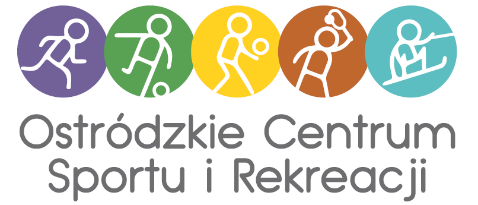 REGULAMIN AMATORSKIEJ LIGI TENISA STOŁOWEGOCEL ROZGRYWEK: Popularyzacja tenisa stołowego.  Wyłonienie najlepszej drużyny amatorskiej w Ostródzie. ORGANIZATOR:
Organizatorem ligi jest Ostródzkie Centrum Sportu i Rekreacji.TERMIN I MIEJSCE: 

Mecze będą rozgrywane w środy od godz. 19:00 w dużej hali sportowo-widowiskowej OCSiR ul. Kościuszki 22A. Pierwsza kolejka – 22 września 2021 (środa), godz. 19:00. WARUNKI UCZESTNICTWA:
Zawodnicy rozpoczynający rozgrywki w jednej z drużyn nie mogą grać w innej do końca ligi. W przypadku stwierdzenia udziału zawodnika nieuprawnionego do gry w czasie trwania rozgrywek, zespół przegrywa spotkania rozegrane z udziałem tego zawodnika walkowerem, natomiast drużyna może uczestniczyć w dalszych rozgrywkach 
bez udziału tego zawodnika. W rozgrywkach mogą uczestniczyć amatorzy oraz zawodnicy z licencją okresową PZTS na sezon 2021/2022 zgłoszonych lub występujących maksymalnie w trzeciej lidze WMZTS. Karencja dla zawodniczek i zawodników Ekstraklasy, I i II ligowych rozgrywek PZTS wynosi jeden rok od daty rozegrania meczu. W drużynie mogą występować kobiety, zgłoszone i występujące w rozgrywkach II ligi PZTS i niższych  Zawodnik występujący w lidze musi posiadać sprzęt i strój zgodny
 z regulaminem PZTS.   SYSTEM ROZGRYWEK, ZAWODNICY, KARY:Drużyny w lidze grają systemem „każdy z każdym”Drużyna oddająca walkowerem trzy mecze w lidze zostanie wycofana z rozgrywek, 
a rozegrane przez nią mecze zostaną anulowane. W meczu rozgrywanych będzie dziesięć gier: dziewięć singli + debel. Wszystkie gry do trzech wygranych setów (do 11 pkt.). Wejście zawodnika rezerwowego po I rundzie gier indywidualnych.  W protokole meczowym musi być zgłoszonych: co najmniej trzech zawodników z danego zespołu (bez podziału na płeć).Drużyna może zgłosić do ligi minimalnie trzech, a maksymalnie sześciu zawodników (zawodnicy zgłoszeni najpóźniej do trzeciej kolejki rozgrywek). Gospodarz meczu – drużyna wymieniona w terminarzu rozgrywek na pierwszym miejscu.VI. SĘDZIOWANIE: Zawodnicy obu grających w meczu drużyn sędziują sobie nawzajem. W sprawach nieujętych w regulaminie rozgrywek obowiązują przepisy PZTS. VII. LIGA Mecz drużynowy:A-XB-YC-ZA-ZB-XC-YA-YB-ZC-XGra podwójnaVIII. PUNKTACJA: wygrana – 3 pkt., remis – 1 pkt. przegrana lub walkower – 0 pkt.O kolejności miejsc w końcowej tabeli decydują:większa liczba zdobytych punktówlepszy wynik bezpośredniego meczu lub meczów pomiędzy drużynami 
o tej samej liczbie punktów (pomocnicza tabela przy więcej niż dwóch
drużynach o tej samej liczbie zdobytych punktów)IX. WPISOWE: 150 zł. od drużynyWarunkiem uczestnictwa w lidze jest wpłata wpisowego za ligę do dnia 6.10.2021, na numer konta: 57 1160 2202 0000 0005 0040 7258, wpisując w tytule: Wpisowe – Liga Tenisa Stołowego – Nazwa drużynyZawodnicy uczestniczący w lidze są ubezpieczeni przez organizatora – OCSiR.X. PRZEŁOŻENIE MECZU: Mecz może zostać przełożony tylko w przypadku podania znaczącego powodu, który uniemożliwia występ danej drużyny w zaplanowanym terminie.Informację o przełożeniu meczu, należy podać maksymalnie dzień przed rozegraniem planowanego spotkania. Obie ekipy muszą wyrazić zgodę na przełożenie spotkania i rozegraniu go w innym czasie. O możliwych terminach rozegrania przełożonego meczu informuje Organizator.
XI. NAGRODY:Trzy najlepsze drużyny w lidze otrzymają po zakończeniu rozgrywek puchary i nagrody rzeczowe, a zespoły z miejsc – 5-8 pamiątkowe puchary XII.  POSTANOWIENIA KOŃCOWE: Zgłoszenia do ligi, odbywają się do dnia 17 września 2021 roku (piątek), do godz. 23:59. Zgłoszenie z nazwą drużyny, składem, imieniem i nazwiskiem kapitana, numerem telefonu oraz adresem e-mail, prosimy przesłać na: wojtek@ocsir.pl  Kapitanowie drużyn otrzymają niniejszy regulamin i zobowiązują się przestrzegać go oraz zapoznać z nim zawodników swojej drużyny. Zgłoszenie nowego zawodnika może być dokonane DO TRZECIEJ KOLEJKI. Zakład pracy, firma – może zgłosić dwie lub więcej drużyn do ligi wyłącznie z imiennymi składami swych drużyn (wykluczone przechodzenie zawodnika z drużyny do drużyny).Organizator zastrzega sobie prawo do wprowadzenia zmian w powyższym regulaminie.